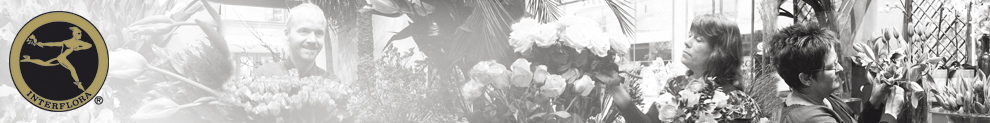 Fest-invitasjon og påmeldingsskjema, i forbindelse med DM i blomsterdekorering 2014, Sør-RogalandFestenTid: Lørdag 29.mars kl. 19.30Sted: Rødt kjøkken, på de Røde Sjøhus, StavangerPris: kr. 450,- pr pers (uten drikke)Antrekk: UformeltOBS! Eventuelle endringer og/eller ytterligere informasjon, blir gitt direkte til dem som melder seg på!Før opp navn og antall på dem som skal delta nedenfor.Betales inn til Lokalforeningen i god tid før mesterskapet på kto. 3201.12.24597, Interflora Sør-Rogaland.(Merk innbetaling med navn og butikk)Velkommen!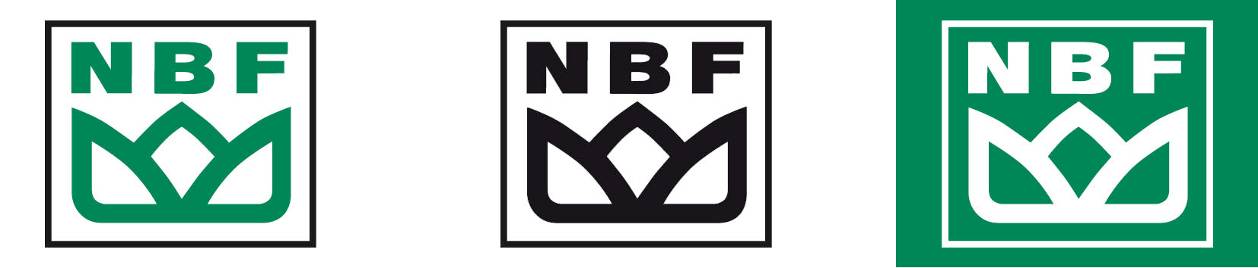 Vennlig hilsenInterflora Sør-RogalandVi må bestille samlet – derfor bindende påmelding senest innen fredag 14. mars tilCarl Fredrik ZwergFaks: 51 56 03 02E-postl: zwerg.blomster@interflora.noButikk/Firma:……………………………………………………... Medl.nr (Interflora)……Telefon:……………………………..Antall personer (Festmiddag):…………Navn:………………………………………………………………………………………………………………………….……………………………………………………………………………….……………………….……………………………………………………………………………….……………………….……………………………………………………………………………….……………………….……………………………………………………………………………….